Умови, які визначають викривача корупції та державний захист викривачівЗаконом України «Про запобігання корупції» визначається декілька важливих умов, які визначають викривача корупції. Отже, викривач – це фізична особа, яка:Володіє інформацією про можливі факти корупційних правопорушень – фактичними даними, а саме про обставини правопорушення, місце і час його вчинення та особу, яка вчинила правопорушення;Переконана у достовірності цієї інформації;Отримала цю інформацію під час трудової, професійної, господарської, громадської, наукової діяльності, проходження служби чи навчання.Важливо! Якщо хоча б одна з цих умов не виконана, особа не може вважатися викривачем, і НАЗК не може розглядати повідомлення від неї.Повідомити інформацію про корупційні порушення можна спеціальними каналами:внутрішніми – керівнику або уповноваженому підрозділу чи особі органу або юридичної особи, де викривач працює;регулярними – спеціально уповноваженим суб’єктам у сфері протидії корупції, органам досудового розслідування, органам, відповідальним за здійснення контролю за дотриманням законів у відповідних сферах, іншим державним органам, установам, організаціям;зовнішніми – через засоби масової інформації, журналістів, громадські об’єднання, професійні спілки тощо.Важливо! Проте якщо особа повідомляє інформацію, яка явно містить ознаки корупції, у листі чи під час особистого прийому, то таку інформацію також розглядають як повідомлення викривача, якщо усі вказані вище умови дотримані.Зверніть увагу! У разі якщо під час попереднього розгляду повідомлення встановлено, що воно не відповідає вимогам цього  Закону,  його подальший розгляд здійснюється у порядку, визначеному для розгляду звернень громадян, про що інформується особа, яка здійснила повідомлення.Державний захист викривачівНаціональне агентство в разі звернення викривача:1) здійснює представництво в суді інтересів викривача у випадках, якщо викривач неспроможний самостійно захистити свої порушені чи оспорювані права або реалізувати процесуальні повноваження, а представники або органи, яким законом надано право захищати права, свободи та інтереси викривача, не здійснюють або неналежним чином здійснюють його захист;2) має право бути присутнім на засіданнях судів усіх інстанцій, у тому числі на закритих судових засіданнях, за умови згоди викривача, в інтересах якого судовий розгляд оголошено закритим;3) має право звертатися до суду з позовом (заявою) про захист прав і свобод викривачів, брати участь у судовому розгляді справ, провадження в яких відкрито за його позовами (заявами, клопотаннями (поданнями);4) має право вступати у справи, провадження в яких відкрито за позовами (заявами, клопотаннями (поданнями) викривачів, на будь-якій стадії їх судового розгляду;5) має право ініціювати незалежно від участі Національного агентства у судовому провадженні перегляд судових рішень у порядку, встановленому Законом України «Про запобігання корупції».Отримати консультацію з правових питань можна у Миколаївському місцевому центрі з надання безоплатної вторинної правової допомоги, який працює за адресою: 54056, м. Миколаїв, вул. Космонавтів, 61, тел. (0512) 44-54-60, 44-54-61Перейти на офіційну сторінку на Facebook можна за посиланням.Цілодобово функціонує єдиний телефонний номер системи безоплатної правової допомоги – 0 800 213 103. Дзвінки зі стаціонарних та мобільних телефонів в межах України безкоштовні.Знайти найближчий місцевий центр або бюро правової допомоги можна на мапі або у переліку центрів.Ще більше консультацій на інформаційному ресурсі WikiLegalAid, який можна знайти за посиланням wiki.legalaid.gov.ua.вул. Космонавтів, 61м. Миколаїв, 54020, УкраїнаТ. (0512) 44-54-60, 44-54-61Е: mykolaiv1.mykolaiv@legalaid.mk.ua www.legalaid.gov.ua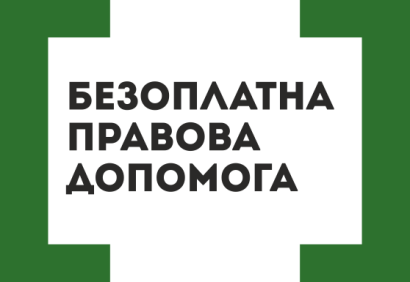 Миколаївський місцевий центр з надання безоплатної вторинної правової допомоги 